Муниципальное  бюджетное  общеобразовательное  учреждение  «Николаевская  средняя общеобразовательная  школа»Сорочинского городского  округа  Оренбургской  областиПРИНЯТО							УТВЕРЖДЕНОПедагогический совет  №    от 30.08.2016 г.		            Директор МБОУ «Николаевская СОШ»								________ /Е. А. Утегенов/ Приказ №58/40  от 01.09.2016АДАПТИРОВАННАЯобразовательная  программа  основного  общего  образования (АОП ООО)  обучающихся  с  задержкой  психического  развития2016 г.СОДЕРЖАНИЕРАЗДЕЛ 1. ЦЕЛЕВОЙ1.1.Пояснительная запискаАдаптированная образовательная программа основного общего образованияМБОУ «Николаевская СОШ» (далее АОП ООО) школы разработана в соответствии со следующими нормативно-правовыми документами:Конституция Российской Федерации;Федеральный закон «Об образовании в Российской Федерации «(ФЗ-273, 29.12.2012);Приказом Минобрнауки России от 30.08.2013 г. № 1015 (ред. от 28.05.2014) «Об утверждении Порядка организации и осуществления образовательной деятельности по основным общеобразовательным программам - образовательным программам начального общего, основного общего и среднего общего образования, с требованиями Федерального государственного образовательного стандарта начального общего образования (далее – Стандарт), утвержденного приказом Министерства образования и науки Российской Федерации от 06 октября 2009 года № 373 (в редакции приказов от 26 ноября 2010г. №1241, от 22 сентября 2012г. №2357, от 18 декабря 2012 г. №1080);Устав школы;СанПиН 2.4.2.2821-10;Приказ Министерства образования и науки Российской Федерации от10.04.2002 г. № 29/2065-п «Об утверждении учебных планов специальных (коррекционных) образовательных учреждений для обучающихся, воспитанниковс отклонениями в развитии»;Письмо Министерства народного образования РСФСР от 30 июня 1989г.№17-154-6«О направлении рекомендаций об индивидуальных и групповых коррекционных занятиях с учащимися специальных школ и классов выравнивания для детей с задержкой психического развития»;Приказ Министерства образования и науки Российской Федерации от 31.03.2014 № 253«Об утверждении федерального перечня учебников, рекомендованных к использованию при реализации имеющих государственную аккредитацию образовательных программ начального общего, основного общего, среднего общего образования» на 2014/2015 учебный год»;Положение об индивидуальной образовательной программе для обучающихся сОВЗФедеральный закон «О социальной защите инвалидов в Российской Федерации».АООП ООО МБОУ «Николаевская СОШ» определяет содержание и особенности организации образовательного процесса на уровне начального общего образования для обучающихся с ограниченными возможностями здоровья (ЗПР) (далее ОВЗ (ЗПР) и обеспечивает формирование личности обучающегося с задержкой психического развития с учетом его особых образовательных потребностей путем развития индивидуальных способностей, положительной мотивации и умений учебной деятельности (овладение чтением, письмом, счетом, основными навыками учебной деятельности, элементами теоретического мышления, простейшими навыками самоконтроля, культурой поведения и речи, основами личной гигиены и здорового образа жизни).Характеристика контингента обучающихся с ОВЗ в МБОУ «Николаевская СОШ»Всего в МБОУ «Николаевская СОШ» в 2016-2017 учебном году обучается 119 учеников. На  уровне основного общего образования 1 учащийся (Абаев Артем) имеет статус обучающегося с ОВЗ.  Категория обучающихся с ОВЗ: Дети с задержкой психического развития  (6 класс) Срок освоения АООП ООО – 4 года. Содержание АООП ООО разработано с учетом образовательных потребностей обучающихся с ОВЗ (ЗПР) и их родителей, особенностей общеобразовательного учреждения и социума, а также особенностей региональной образовательной политики.Адаптивная образовательная программа направлена на преодоление несоответствие между процессом обучения детей по образовательным программам определенной системы образования и актуальными возможностями ребенка, исходя из его образовательных потребностей. Программа построена на принципах партнерства и сотрудничества, ценности и саморазвития личности.Концептуальной основой разработки АООП ООО является организация оптимальных условий обучения для ребенка и особыми образовательными потребностями целью развития его возможностей и формирования ключевых компетентностей. Отражает индивидуальное содержание образования и особые средства овладения необходимым и достаточным программным содержанием.Содержание АООП ООО представляет собой единую систему, состоящую из взаимосвязанных разделов. Данные разделы содержательно группируются вокруг основных образовательных объектов, концентрирующих в себе основной учебный материал.1.2.Цели реализации основной образовательной программы.Адаптированная основная образовательная программа основного общего образования для обучающихся с ограниченными возможностями здоровья (ЗПР) направлена на формирование у них общей культуры, обеспечивающей разностороннее развитие их личности (нравственное, эстетическое, социально-личностное, интеллектуальное, физическое) в соответствии с принятыми в семье и обществе нравственными и социокультурными ценностями; овладение учебной деятельностью.Целью образовательной программы является полная и качественная реализация образовательных потребностей ребенка, включение его в процесс инклюзии.Задачи:создание условий для коррекции нарушений развития обучения, воспитания, социальной адаптации и интеграции в общество на основе специальных педагогических подходов;создание условий для получения доступных знаний по общеобразовательным  предметам, имеющим практическую направленность и соответствующим психофизическим возможностям учащихся;создание благоприятных условий для разностороннего развития личности учащихся, их адаптации к жизни в обществе; формирование общей культуры личности учащихся на основе усвоения обязательного минимума содержания образовательных программ; формирование духовно-нравственной личности; формирование здорового образа жизни, укрепление психофизического здоровья, воспитание у учащихся гражданственности, патриотизма, трудолюбия, уважения к правам и свободам человека, любви к Родине, окружающей природе, семье; создание основы для осознанного выбора и последующего освоения профессиональных образовательных программ.1.3. Принципы и подходы к формированию основной образовательной программы.гарантированность, обеспечиваемая государством, закрепленная федеральным законодательством; коррекционная направленность обучения, воспитания и развития детей; социально-адаптирующая направленность образования; взаимосвязь и взаимозависимость коррекции в развитии детей и компенсации дефекта; гуманистическая направленность учебного процесса, предполагающая уважение к личности ребенка и развитие ее индивидуальности; гибкость и динамичность, предполагающие возможность оперативной корректировки содержания, форм и методов обучения и реабилитации в соответствии с особенностями различных категорий детей и возможностями их семей; целостный подход к образованию, реабилитации ребенка на основе взаимосвязи между различными видами деятельности; максимальное включение ученика в образовательный и реабилитационный процессы с момента поступления ребенка в школу; единство действия семьи и школы в процессе образования, реабилитации и социализации обучающихся, включение родителей в процесс социализации ребенка; дифференциация образовательного процесса детей; мотивация учащихся к саморазвитию, самосовершенствованию, овладению практическими жизненными навыками; ориентация на зону ближайшего развития каждого ученика.1.4. Планируемые результаты освоения основной адаптированной образовательной программы основного общего образования.Обучающиеся с ОВЗ (ЗПР) получает образование по АООП ООО, полностью соответствующее по итоговым достижениям к моменту завершения обучения образованию сверстников, не имеющих ограничений по возможностям здоровья. Эти требования дополняются специальными требованиями к результатам освоения программы коррекционной работы.Программа предусматривает формирование у учащихся общеучебных умений и навыков, универсальных способов деятельности и ключевых компетенций.В результате изучения математики в основной школе учащиеся должнызнать/пониматьсущество понятия математического доказательства; примеры доказательств; существо понятия алгоритма; примеры алгоритмов;как используются математические формулы, уравнения и неравенства; примеры их применения для решения математических и практических задач;как   математически   определенные   функции   могут   описывать   реальные зависимости; приводить примеры такого описания; как потребности практики привели математическую науку к необходимостирасширения понятия числа; вероятностный характер многих закономерностей окружающего мира;примеры статистических закономерностей и выводов; каким образом геометрия возникла из практических задач землемерия;примеры геометрических объектов и утверждений о них, важных для практики; смысл идеализации, позволяющей решать задачи реальной действительностиматематическими методами, примеры ошибок, возникающих при идеализации;уметь:составлять буквенные выражения и формулы по условиям задач; осуществлять в выражениях и формулах числовые подстановки и выполнятьсоответствующие вычисления, осуществлять подстановку одного выражения в другое; выражать из формул одну переменную через остальные; выполнять основные действия со степенями с целыми показателями, с многочленами и с алгебраическими дробями; выполнять разложение многочленов на множители;выполнять тождественные преобразования рациональных выражений; применять свойства арифметических квадратных корней для вычисления значений и преобразований числовых выражений, содержащих квадратные корни;решать линейные, квадратные уравнения и рациональные уравнения, сводящиеся к ним, системы двух линейных уравнений и несложные нелинейные системы;решать линейные и квадратные неравенства с одной переменной и их системы; решать текстовые задачи алгебраическим методом, интерпретировать полученный результат, проводить отбор решений, исходя из формулировки задачи;	изображать	числа точками на координатной прямой;определять координаты точки плоскости, строить точки с заданными координатами; изображать множество решений линейного неравенства; распознавать арифметические и геометрические прогрессии;решать задачи с применением формулы общего члена и суммы нескольких первых членов;находить значения функции, заданной формулой, таблицей, графиком по ее аргументу; находить значение аргумента по значению функции, заданной графиком или таблицей; определять свойства функции по ее графику; применять графические представления при решении уравнений, систем, неравенств.Использовать приобретенные знания и умения в практической деятельности и повседневной жизни для:выполнения расчетов по формулам, составления формул, выражающих зависимости между реальными величинами;нахождения нужной формулы в справочных материалах; моделирования практических ситуаций и исследований построенных моделей с использованием аппарата алгебры; описания зависимостей между физическими величинами соответствующимиформулами при исследовании несложных практических ситуаций; интерпретации графиков реальных зависимостей между величинами.Элементы логики, комбинаторики, статистики и теории вероятностейуметь:проводить несложные доказательства, получать простейшие следствия из известных или ранее полученных утверждений, оценивать логическую правильность рассуждений, использовать примеры для иллюстрации и контрпримеры для опровержения утверждений; извлекать информацию, представленную в таблицах,на диаграммах, графиках;составлять таблицы, строить диаграммы и графики; решать комбинаторные задачи путем систематического перебора возможныхвариантов, а также с использованием правила умножения; вычислять средние значения результатов измерений;находить частоту события, используя собственные наблюдения и готовые статистические данные;находить вероятности случайных событий в простейших случаях.Использовать приобретенные знания и умения в практической деятельности и повседневной жизни для:выстраивания аргументации распознавания логически утверждений, доказательств; диаграмм, графиков, таблиц; решения практических задач при   доказательстве   (в   форме   монолога   и   диалога); некорректных    рассуждений;    записи    математических анализа реальных числовых данных, представленных в видев повседневной и профессиональной деятельности  с использованием действий с числами, процентов, длин, площадей, объемов, времени, скорости; решения учебных и практических задач, требующих систематического перебора вариантов;сравнения шансов наступления случайных событий, оценки вероятности случайного события в практических ситуациях, сопоставления модели с реальной ситуацией; понимания статистических утверждений.Геометрияуметь:	распознавать плоские геометрические фигуры, различать их взаимное расположение, аргументировать суждения, использовать определения, свойства признаки;пользоваться геометрическим языком для описания предметов окружающего мира; изображать планиметрические фигуры, выполнять чертежи по условию задач,осуществлять преобразование фигур; вычислять значения геометрических величин (длин, углов, площадей, объемов);решать геометрические задачи, опираясь на изученные свойства фигур и отношений между ними, применять дополнительные построения, алгебраический и тригонометрический аппарат, соображения симметрии;проводить доказательные рассуждения при решении задач, используя известные теоремы, обнаруживая возможности для их использования;проводить операции над векторами, вычислять длину и координаты вектора, угол между векторами;решать основные задачи на построение с помощью циркуля и линейки: угла, равного данному; биссектрисы данного угла; серединного перпендикуляра к отрезку; прямой, параллельной данной прямой; треугольника по трем сторонам.Использовать приобретенные знания и умения в практической деятельности и повседневной жизни для:описания реальных ситуаций на языке геометрии; расчетов, включающих простейшие тригонометрические формулы; решения геометрических задач с использованием тригонометрии; решения практических задач, связанных с нахождением геометрических величин (используя при необходимости справочники и технические средства); построений геометрическими инструментами (линейка, угольник, циркуль, транспортир).В результате изучения русского языка в основной школе учащиеся должны знать:изученные основные сведения о языке, определения основных изучаемых языковых явлений, речеведческих понятий, пунктуационных правил, обосновывать свои ответы, приводя нужные примеры;уметь:производить все виды разборов: фонетический, морфемный, словообразовательный, морфологический, синтаксический, стилистический;составлять сложные предложения разных типов, пользоваться синтаксическими синонимами в соответствии с содержанием и стилем создаваемого текста;определять стиль и тип текста; соблюдать все основные нормы литературного языка;находить в предложениях смысловые отрезки, которые необходимо выделить знаками препинания, обосновывать выбор знаков препинания и расставлять их в соответствии с изученными в 5-9 классах пунктуационными правилами;находить и исправлять пунктуационные ошибки; производить пунктуационный разбор предложения;находить в словах изученные орфограммы, уметь обосновывать их выбор, правильно писать слова с изученными орфограммами, находить и исправлять орфографические ошибки, производить орфографический разбор слов;правильно писать изученные в 5-9 классах слова с непроверяемыми орфограммами; определять тип и стиль текста, создавать тексты разных стилей и типов речи; подготовить и сделать доклад на историко-литературную тему по одному источнику;составлять тезисы или конспект небольшой литературно-критической статьи (или фрагмента большой статьи);писать сочинения публицистического характера; писать заявление, автобиографию;совершенствовать содержание и языковое оформление сочинения, находить и исправлять различные языковые ошибки в своѐм тексте;свободно и грамотно говорить на заданные темы; соблюдать при обращении с собеседниками соответствующий речевой этикет.результате изучения литературы в основной школе учащиеся должнызнать:образную природу словесного искусства;общую	характеристику	развития	русской	литературы	(этапы	развития,	основныелитературные направления);авторов и содержание изученных произведений; основные теоретические понятия: литература как искусство слова (углубление представлений), слово как жанр древнерусской литературы, ода как жанр лирической поэзии, жанр путешествия, сентиментализм (начальные представления), романтизм (развитие понятия), баллада (развитие представлений), роман в стихах (начальные представления), реализм (развитие понятия), реализм в художественной литературе, реалистическая типизация (углубление понятия), трагедия как жанр драмы (развитие понятия), психологизм художественной литературы (начальные представления), психологический роман (начальные представления), понятие о герое и антигерое, понятие о литературном типе, понятие о комическом и его видах: сатире, иронии, юморе, сарказме; комедия как жанр драматургии (развитие представлений), повесть (развитие понятия), развитие представлений о жанровых особенностях рассказа, художественная условность, фантастика (развитие понятий), притча (углубление понятия), силлабо-тоническая и тоническая системы стихосложения, виды рифм, способы рифмовки (углубление представлений), философско-драматическая поэма;уметь:прослеживать темы русской литературы в их исторических изменениях; определять индивидуальное и общее в эстетических принципах и стилях поэтов и писателей разных эпох; определять идейную и эстетическую позицию писателя;анализировать произведение литературы с учѐтом особенностей художественного метода и жанровой специфики;оценивать проблематику современной литературы в соотнесении с идейными исканиями художников прошлого;анализировать произведения современной литературы с учѐтом преемственности литературных жанров и стилей;различать героя, повествователя и автора в художественном произведении; осознавать своеобразие эмоционально-образного мира автора и откликаться на него;сопоставлять и критически оценивать идейные искания писателей и поэтов, сравнивая проблемы произведений, пути и способы их разрешения, общее и различное в них;использовать в творческих работах жанровые формы, выработанные литературой, включая в них элементы стилизации.результате изучения английского языка ученик должензнать/понимать:основные значения изученных лексических единиц (слов, словосочетаний); основные способы словообразования (аффиксация, словосложение, конверсия);особенности структуры простых и сложных предложений изучаемого английского языка; интонацию различных коммуникативных типов предложений;признаки изученных  грамматических  явлений  (видо  - временных форм глаголов, модальных глаголов и их эквивалентов, артиклей, существительных, степеней сравненияприлагательных  и  наречий,  местоимений,  числительных,  предлогов);  основные  нормы речевого этикета (реплики-клише, наиболее распространенная оценочная лексика),принятые в стране изучаемого языка;роль владения английским языка в современном мире, особенности образа жизни, быта, культуры стран изучаемого языка (всемирно известные достопримечательности, выдающиеся люди и их вклад в мировую культуру), сходство и различия в традициях своей страны и стран изучаемого языка;уметь:области говоренияначинать, вести/поддерживать и заканчивать беседу в стандартных ситуациях общения, соблюдая нормы речевого этикета, при необходимости переспрашивая, уточняя;расспрашивать собеседника и отвечать на его вопросы, высказывая свое мнение, просьбу, отвечать на предложение собеседника согласием/отказом, опираясь на изученную тематику и усвоенный лексико-грамматический материал;рассказывать о себе, своей семье, друзьях, своих интересах и планах на будущее,сообщать краткие сведения о своем городе/селе, о своей стране и стране изучаемого языка;делать краткие сообщения, описывать события/явления (в рамках пройденных тем), передавать основное содержание, основную мысль прочитанного или услышанного, выражать свое отношение к прочитанному/услышанному, давать краткую характеристику персонажей;использовать перифраз, синонимичные средства в процессе устного общения;области аудированияпонимать основное содержание кратких, несложных аутентичных прагматических текстов (прогноз погоды, программы теле/радио передач, объявления на вокзале/в аэропорту) и выделять для себя значимую информацию;понимать основное содержание несложных аутентичных текстов, относящихся к разным коммуникативным типам речи (сообщение/рассказ),уметь определить тему текста, выделить главные факты в тексте, опуская второстепенные; использовать переспрос, просьбу повторить;в области чтенияориентироваться в иноязычном тексте: прогнозировать его содержание по заголовку; читать аутентичные тексты разных жанров преимущественно с пониманием основного содержания (определять тему, выделять основную мысль, выделять главные факты, опуская второстепенные, устанавливать логическую последовательность основных фактов текста);читать несложные аутентичные тексты разных жанров с полным и точным пониманием, используя различные приемы смысловой переработки текста (языковую догадку, анализ, выборочный перевод), оценивать полученную информацию, выражать свое мнение;читать текст с выборочным пониманием нужной или интересующей информации;области письменной речизаполнять анкеты и формуляры;писать поздравления, личные письма с опорой на образец: расспрашивать адресата о его жизни и делах, сообщать то же о себе, выражать благодарность, просьбу, употребляя формулы речевого этикета, принятые в странах изучаемого языка.Использовать приобретенные знания и умения в практической деятельности и повседневной жизни с целью:социальной адаптации; достижения взаимопонимания в процессе устного и письменного общения с носителями английского языка, установления межличностных и межкультурных контактов в доступных пределах; создания целостной картины полиязычного, поликультурного мира, осознания места и роли родного и изучаемого английского языка в этом мире; приобщения к ценностям мировой культуры как через иноязычные источники информации, в том числе мультимедийные, так и через участие в школьных обменах, туристических поездках, молодежных форумах; ознакомления представителей других стран с культурой своего народа; осознания себя гражданином своей страны и мира.В результате изучения географии в основной школе учащиеся должны знать /понимать основные географические понятия и термины; различия географических карт по содержаниюгеографические явления и процессы, взаимосвязи между ними, их изменение в результате деятельности человека;	различия	в хозяйственном освоении	разных территорий	и акваторий; связь между географическим положением, природными условиями, ресурсами и  хозяйством  отдельных  регионов  и  стран;  специфику  географического  положения  и административно-территориального устройства Российской Федерации; особенности ее населения, основных	отраслей хозяйства,	природно-хозяйственных	зон и районов;природные и антропогенные	причины возникновения геоэкологических проблем	на локальном, региональном и глобальном уровняхмеры по сохранению природы и защите людей от стихийных природных и техногенных явлений;уметьвыделять, описывать и объяснять существенные признаки географических объектов и явлений;находить в разных источниках и анализировать информацию, необходимую для изучения географических объектов и явлений, разных территорий Земли, их обеспеченности природными и человеческими ресурсами, хозяйственного потенциала, экологических проблем;приводить примеры использования и охраны природных ресурсов, адаптации человека к условиям окружающей среды, ее влияния на формирование культуры народов; районов разной специализации, центров производства важнейших видов продукции, основных коммуникаций и их узлов, внутригосударственных и внешних экономических связей России, а также крупнейших регионов и стран мира;давать краткую географическую характеристику разных территорий на основе разнообразных источников географической информации и форм ее представления;определять плане и карте географические координаты и местоположение географических объектов;применять приборы и инструменты для определения количественных и качественных характеристик компонентов природы; представлять результаты измерений в разной форме;называть (показывать) основные отрасли хозяйства, отраслевые комплексы, крупнейшие промышленные центры, основные транспортные магистрали и крупные транспортные узлы, географические районы, их территориальный состав, отрасли местной промышленности;описывать природные ресурсы, периоды формирования хозяйства России, особенности отраслей, традиционные отрасли хозяйства коренных народов в национально-территориальных образованиях, экономические связи районов, состав и структуру отраслевых комплексов, основные грузо и пассажиропотоки,объяснять различия в освоении территории, влияние разных факторов на формирование географической структуры районов, размещение главных центров производства, сельскохозяйственную специализацию территории, структуру ввоза и вывоза, современные социально-экономические и экологические проблемы территорий.прогнозировать возможные пути развития территории под влиянием определѐнных факторов.Использовать приобретенные знания и умения в практической деятельности и повседневной жизни для:ориентирования на местности; чтения  карт различного содержания;проведения  наблюдений  за  отдельными  географическими  объектами,  процессами  и явлениями, их изменениями в результате природных и антропогенных воздействий;оценки их последствий;определения комфортных и дискомфортных параметров природных компонентов своей местности с помощью приборов и инструментов;решения практических задач по определению качества окружающей среды своей местности, ее использованию, сохранению и улучшению; принятия необходимых мер в случае природных стихийных бедствий и техногенных катастроф; проведения самостоятельного поиска географической информации на местности из разных источников: картографических, статистических, геоинформационных.Владеть комплексом универсальных умений, необходимых для:познания и изучения окружающей среды; выявления причинно-следственных связей; сравнения объектов, процессов и явлений; моделирования и проектирования; ориентирования на местности, плане, карте;в ресурсах ИНТЕРНЕТ, статистических материалах; соблюдения норм поведения в окружающей среде;оценивания своей деятельности с точки зрения нравственных, правовых норм, эстетических ценностей;осознания своей роли на Земле и в обществе; получения возможности планировать свое будущее на основе знаний о природно-экономических особенностях малой родины, страны, различных регионов Земли.В результате изучения информатики в основной школе учащиеся должны знать /понимать:виды информационных процессов; примеры источников и приемников информации;единицы измерения количества и скорости передачи информации; принцип дискретного (цифрового) представления информации; основные свойства алгоритма, типы алгоритмических конструкций: следование, ветвление, цикл; понятие вспомогательного алгоритма; разновидности и уровни языков программирования; принципы объектно-ориентированного и структурного программирования; назначение и функции используемых информационных и коммуникационных технологий;уметь:выполнять базовые операции над объектами: цепочками символов, числами, списками, деревьями; проверять свойства этих объектов;выполнять и строить простые алгоритмы; оперировать информационными объектами, используя графический интерфейс:открывать, именовать, сохранять объекты, архивировать и разархивировать информацию, пользоваться меню и окнами, справочной системой;предпринимать меры антивирусной безопасности; оценивать числовые параметры информационных объектов и процессов: объем памяти, необходимый для хранения информации; скорость передачи информации; создавать информационные объекты, в том числе: создавать и использовать различные формы представления информации: формулы, графики, диаграммы, таблицы (в том числе динамические, электронные, в частности – в практических задачах), переходить от одного представления данных к другому;создавать рисунки, чертежи, графические представления реального объекта, в частности, в процессе проектирования с использованием основных операций графических редакторов, учебных систем автоматизированного проектирования;осуществлять простейшую обработку цифровых изображений; создавать записи в базе данных; создавать презентации на основе шаблонов;обрабатывать числовые данные средствами электронных таблиц; представлять числовые данные в виде диаграмм и графиков; составлять блок-схемы алгоритмов; реализовывать алгоритмы на одном из языков программирования;пользоваться персональным компьютером и его периферийным оборудованием (принтером, сканером, модемом, мультимедийным проектором, цифровой камерой);следовать требованиям техники безопасности, гигиены, эргономики и ресурсосбережения при работе со средствами информационных и коммуникационных технологий; искать информацию с применением правил поиска (построения запросов) в базах данных, компьютерных сетях, некомпьютерных источниках информации (справочниках и словарях, каталогах, библиотеках) при выполнении заданий и проектов по различным учебным дисциплинам.Использовать полученные знания и умения в практической деятельности и повседневной жизни:создавать простейшие модели объектов и процессов в виде изображения и чертежей, динамических (электронных) таблиц, программ (в том числе в форме блок-схем). проводить компьютерные эксперименты с использованием готовых моделей объектов и процессов; создавать информационные модели, в том числе для оформления результатов учебной работы;передавать информацию по телекоммуникационным каналам в учебной и личной переписке, использовать информационные ресурсов общества с соблюдением соответствующих правовых и этических норм.В результате изучения биологии в основной школе учащиеся должнызнать /понимать:общие признаки живого организма; основные систематические категории; признаки вида, царств, отделов, классов, и семейств растений; подцарств, типов и классов животных; причины и результаты эволюции;уметь:приводить примеры усложнения растений и животных в процессе эволюции; природных и искусственных сообществ; изменчивости, наследственности и приспособленности растений и животных к среде обитания; наиболее распространенных видов и сортов растений и пород животных; характеризовать: строение, функции клеток бактерий, грибов, растений и животных; деление клетки, роль клеточной теории в обосновании единства органического мира;строение и жизнедеятельность бактериального, грибного, растительного, животного организмов, организма человека;обмен веществ и превращение энергии; роль ферментов и витаминов в организме;особенности питания автотрофных и гетеротрофных организмов (сапрофитов, паразитов);дыхание, передвижение веществ, выделение конечных продуктов жизнедеятельности; иммунитет, его значение в жизни человека, профилактику СПИДа;размножение, рост и развитие бактерий, грибов, растений и животных, особенности размножения и развития человека;вирусы как неклеточные формы жизни; среды обитания организмов, экологические факторы (абиотические, биотические, антропогенные); природные сообщества, пищевые связи в них, приспособленность организмов к жизни  в сообществе;искусственные сообщества, роль человека	в продуктивности искусственных сообществ.Обосновывать:взаимосвязь строения и функции органов и систем органов, организма и среды; родство млекопитающих животных и человека, человеческих рас; особенности человека, обусловленные прямохождением и трудовой деятельностью;роль нейрогуморальной регуляции процессов жизнедеятельности в организме человека; особенности высшей нервной деятельности человека; влияние экологических и социальных факторов, умственного и физического труда, физкультуры и спорта на здоровье человека; вредное влияние алкоголя, наркотиков, курения на организм человека и его потомство;меры профилактики появления вредных привычек, нарушения осанки, плоскостопия; влияние деятельности человека на многообразие видов растений и животных, на среду обитания, последствия этой деятельности; роль биологического разнообразия, регулирования численности видов, охраны природных сообществ в сохранении равновесия в биосфере.Распознавать:организмы бактерий, грибов, лишайников, растений и животных; клетки, ткани, органы и системы органов растений, животных, человека;наиболее распространенные виды растений и животных своего региона, растения разных семейств, классов, отделов; животных разных классов и типов;съедобные и  ядовитые грибы.Сравнивать:строение и функции клеток растений и животных; организмы прокариот и эукариот, автотрофов и гетеротрофов;семейства, классы покрытосеменных растений, типы животных, классы хордовых; царства живой природы.Применять знания:О строении и жизнедеятельности растений и животных для обоснования приемов их выращивания, мер охраны;О строении и жизнедеятельности организма человека для обоснования здорового образа жизни, соблюдения гигиенических норм, профилактики травм, заболеваний; о строении и жизнедеятельности бактерий, грибов, о вирусах для обоснования приемов хранения продуктов, профилактики отравлений и заболеваний;о видах, популяциях, природных сообществах для обоснования мер их охраны;о движущих силах эволюции для объяснения ее результатов: приспособленности организмов и многообразия видов.Делать выводы:о клеточном строении организмов всех царств живой природы;о родстве и единстве органического мира;об усложнении растительного и животного мира в процессе эволюции; о происхождении человека от животных.Наблюдать:сезонные изменения в жизни растений и животных, поведение аквариумных рыб, домашних и сельскохозяйственных животных;результаты опытов по изучению жизнедеятельности живых организмов.Соблюдать правила:приготовления микропрепаратов и рассматривания их под микроскопом; проведения простейших опытов по изучению жизнедеятельности растений, поведения животных;бережного отношения к живым организмам, природным сообществам; поведения в	природе; здорового образа жизни человека, его личной и общественной гигиены;профилактики отравлений грибами, растениями.В результате изучения основ безопасности жизнедеятельности в основной школе учащиеся должнызнать/понимать:принципы здорового образа	жизни,	обеспечивающего полноценное безопасное существование  и  реализацию  способностей  и  запросов  личности,  применять  их  с учетом индивидуальных особенностей, иметь представление о взаимосвязи духовного здоровья и безопасности жизни и жизнедеятельности;правила, владеть основными навыками и проявлять готовность к оказанию первой медицинской помощи, знать принципы предотвращения заболеваний и травм; понимать необходимость и проявлять готовность личного участия в защите Родины,иметь представление об основах обороны государства, знать основные положения о воинской обязанности граждан Российской Федерации;иметь представления о задачах, структуре	и деятельности государственных организаций и ведомств Российской Федерации в области защиты населения и территорий от чрезвычайных ситуаций и в опасных ситуациях; иметь обобщенное представление о безопасности жизнедеятельности личности, общества, государства и мирового сообщества на этапе перехода цивилизации к устойчивому развитию;понимать необходимость комплексного решения современных проблем безопасности;понимать принципы, знать правила, владеть навыками защиты в чрезвычайных ситуациях природного, техногенного и социального характера;быть подготовленным к гражданской и общественной жизнедеятельности: осознавать взаимосвязь личной безопасности с безопасностью общества, знать основы концепций безопасности России на этапе перехода к устойчивому развитию;Использовать приобретенные знания и умения в практической деятельности и повседневной жизни для:предотвращения опасной ситуации в повседневной жизни, в случае необходимости найти и реализовать выход из опасной ситуации с минимальным ущербом для себя и окружающей среды.В результате изучения изобразительного искусства в основной школе учащиеся должны знать:роль пространственных и синтетических искусств в жизни человека и общества; историческое многообразие художественных культур и место отечественной художественной культуры в мировом историко-культурном пространстве; основные направления и стили в искусстве, стилевой и временной принадлежности характерных примеров из наследия мирового искусства; виды пространственных искусств и деление их на три группы в зависимости от разницы в их социальных функциях: изобразительная (живопись, графика, скульптура), конструктивная (архитектура, дизайн), декоративно-прикладная и об особенностях образного языка каждой группы искусств; характер связей пространственных и синтетических искусств (кино, телевидение и т.д.), специфику их образного языка;об изобразительном искусстве как форме художественного исследования реальности и построения мира в определенной системе ценностей; о том, что художественное изображение не является копией действительности, а отражает переживание художников реальности, организованное так, чтобы зритель мог понять мысли и чувства художника; о декоративных искусствах как способе организации социального общения и социальной среды;основные этапы истории развития русского и зарубежного искусства, национальные традиции в изобразительном, декоративно-прикладном искусстве, традиции и новаторства.уметь:использовать языки пластических искусств и художественные материалы на доступном возрасту уровне при создании изобразительных, декоративных и конструктивных работ, фотографии и работ в синтетических искусствах; работать цветом, тоном, линией, пространством, формой, самостоятельно используя средства художественной грамоты;понимать художественно-образный язык искусств, обладать опытом восприятия и интерпретации образов художественных произведений;творчески относиться к собственной деятельности в различных видах искусств; владеть первичными навыками изображения предметного мира (натюрморт, интерьер), природы (пейзаж), фигуры и лица человека; высказывать аргументированные суждения о произведениях искусства,знать произведения золотого фонда отечественного и зарубежного искусства.В результате изучения технологии на базовом уровне ученик должензнать/понимать:влияние технологий на общественное развитие; составляющие современного производства товаров или услуг;способы снижения негативного влияния производства на окружающую среду: способы организации труда, индивидуальной и коллективной работы; основные этапы проектной деятельности;источники получения информации о путях получения профессионального образования и трудоустройства;уметь:оценивать потребительские качества товаров и услуг; изучать потребности потенциальных покупателей на рынке товаров и услуг;составлять планы деятельности по изготовлению и реализации продукта труда; использовать методы решения творческих задач в технологической деятельности; проектировать материальный объект или услугу; оформлять процесс и результаты проектной деятельности; организовывать рабочие места; выбирать средства и методы реализации проекта;выполнять изученные технологические операции; планировать возможное продвижение материального объекта или услуги на рынке товаров и услуг; уточнять и корректировать профессиональные намерения.Использовать приобретенные знания и умения в практической деятельности и повседневной жизни для:проектирования материальных объектов или услуг; повышения эффективности своей практической деятельности;организации трудовой деятельности при коллективной форме труда; решения практических задач в выбранном направлении технологической подготовки;1.5. Система оценки достижения планируемых результатов освоения основной образовательной программы основного общего образования.Система оценки достижения планируемых результатов освоения основной общеобразовательной программы основного общего образования школы призвана способствовать поддержанию единства всей системы образования, обеспечению преемственности в системе непрерывного образования.Ее основными функциями являются:ориентация образовательного процесса на духовно-нравственное развитие и воспитание обучающихся, достижение планируемых результатов освоения содержания учебных предметов основного общего образования и формирование универсальных учебных действий; обеспечение эффективной «обратной связи», позволяющей осуществлять управление и регулирование качеством образования на основании полученной информации обусвоении обучающимися планируемых результатов освоения основной образовательной программы основного общего образования. Основными  направлениями  и целями  оценочной  деятельности  являются оценка образовательных достижений обучающихся и оценка результатов деятельности образовательных учреждений и педагогических кадров.Система оценивания достижения планируемых результатов включает в себя две согласованные между собой системы оценок:внешнюю оценку (оценку, осуществляемую внешними по отношению к школе службами);внутреннюю оценку (оценку, осуществляемую самой школой - обучающимися, педагогами, администрацией). 	При этом именно внешняя оценка задает общее понимание того, что подлежит оценке: как, в каких форматах, с помощью каких заданий наиболее целесообразно вести оценку; какие ответы следует (или допустимо) считать верными и т. д.Внутренняя оценка строится на той же содержательной и критериальной основе, что и внешняя — на основе планируемых результатов освоения основной образовательной программы основного общего образования. Согласованность внутренней и внешней оценки повышает доверие к внутренней оценке, позволяет сделать еѐ более надежной, способствует упрощению различных аттестационных процедур.	Система оценки достижения планируемых результатов освоения основной образовательной программы основного общего образования предполагает комплексный подход к оценке результатов образования, позволяющий вести оценку достижения обучающимися всех трѐх групп результатов образования: личностных, метапредметных и предметных.	Всоответствии с требованиями образовательного стандарта предоставление и использование персонифицированной информации возможно только в рамках процедур итоговой оценки обучающихся. Во всех иных процедурах допустимо предоставление и использование исключительно неперсонифицированной (анонимной) информации о достигаемых обучающимися образовательных результатах. Интерпретация результатов оценки ведѐтся на основе контекстной информации об условиях и особенностях деятельностиРАЗДЕЛ 2. СОДЕРЖАТЕЛЬНЫЙ2.1. Образовательный компонент.Образовательный компонент адаптированной образовательной программы основного общего образования определяет структуру и содержание адаптированных рабочих программ учебных предметов, курсов, дисциплин (модулей).Адаптированные рабочие программы учебных предметов, курсов, дисциплин (модулей) (далее – рабочие программы) являются нормативно-управленческими документами, представляющим систему организации образовательного процесса в классе по конкретному предмету, направленную на достижение планируемых результатов.Рабочие программы конкретизируют распределение содержания образования по годам обучения, определяют последовательность изучения разделов с учетом внутрипредметных и межпредметных логических связей, возрастных особенностей учащихся и их образовательных потребностей. Рабочие программы детально раскрывают содержание изучаемого материала и содействуют сохранению единого образовательного пространства школы, а также достижение учащимися, обучающимся по адаптированной образовательной программе, соответствующего уровня общеобразовательных знаний и умений. Цель рабочей программы – создание условий для планирования, организации и управления образовательным процессом в классах для учащихся, обучающихся по адаптивной образовательной программе.Содержание обучения по всем учебным предметам имеет практическую направленность. В программах принцип коррекционной направленности обучения является ведущим. В них конкретизированы пути и средства исправления недостатков общего, речевого, физического развития и нравственного воспитания детей с нарушениями интеллектуального развития в процессе овладения каждым учебным предметом. Особое внимание обращено на коррекцию имеющихся у отдельных учащихся специфических нарушений, на коррекцию всей личности в целом.2.2. Коррекционный компонент.Система оценивания:предполагает  комплексный  подход  к  оценке  результатов  образования  (оценкапредметных, метапредметных и личностных результатов общего образования); использует планируемые результаты освоения основных образовательных программ вкачестве содержательной и критериальной базы оценки; осуществляет оценку динамики образовательных достижений обучающихся; сочетает в себе внешнюю и внутреннюю оценку как механизма обеспечения качества образования; использует систему мониторинга, характеризующую динамику индивидуальных образовательных достижений; использует наряду со стандартизированными письменными или устными работами проекты, практические работы, творческие работы, самооценку, наблюдения и др.; использует контекстную информацию об условиях и особенностях реализации образовательных программ при интерпретации результатов педагогических измерений. Цели и задачи коррекционной работы с учащимисяконцепции специального обучения и воспитания детей с ОВЗ (ЗПР), в исследованиях отечественных психологов, педагогов, дефектологов, логопедов коррекционно-педагогическая работа определяется как система специального обучения и воспитания.Целью коррекционной работы является коррекция психических и физических функций аномального ребенка в процессе общего образования, коррекция пробелов общего развития и предшествующего обучения, оказание помощи в освоении основной образовательной программы, социальной адаптации к жизни и труду.Чтобы правильно определить содержание и задачи коррекционной работы, необходимо увязать коррекцию со всеми основными компонентами системы образования и только после этого рассматривать внутренние структуры подсистемы и их содержательно-педагогическую роль.Основные задачи коррекционной работы:определение особенностей познавательных возможностей учащихся при переходе из начальной в основную школу;дальнейшее повышение уровня общего, сенсорного, интеллектуального развития, памяти, внимания;акцентирование внимания на развитие словесно-логического мышления;осуществление дефектологической, психологической и логопедической помощи;продолжение работы по коррекции зрительно-моторных и оптико-пространственных нарушений, общей и мелкой моторики;подготовка к восприятию трудных тем учебной программы в соответствии с индивидуальными особенностями каждого ребѐнка;восполнение пробелов начального обучения, преодоление трудностей в освоении программ обучения;продолжение работы по коррекции нарушений развития устной и письменной речи учащихся;преодоление отрицательных последствий нарушений устной речи в процессе общения, коммуникации;коррекция дисграфии и профилактика дизорфографии у учащихся ОВЗреализация системы мероприятий по социальной адаптации детей;мониторинговое отслеживание усвоения программы и ее корректировка при необходимости;разъяснение специальных знаний по коррекционной работе «узкими специалистами» – учителем-логопедом, учителем-дефектологом, педагогом-психологом, среди педагогов, родителей учащихся;оказание консультативной и методической помощи родителям (законным представителям) детей по психологическим, логопедическим, социальным, правовым и другим вопросам.Содержание  программы  коррекционной  работы  определяют  следующиепринципы:соблюдение интересов ребѐнка,системность,непрерывность,вариативность,рекомендательный характер оказания помощи.Основные направления и содержание коррекционной работы	В соответствии с современной концепцией коррекционно-развивающего обучения (С.Г. Шевченко, 1999) структура Программы коррекционной работы на ступени основного общего образования включает в себя взаимосвязанные направления, каждое из которых имеет свои цели, задачи и содержание:Диагностическая работа обеспечивает своевременное выявление положительной (отрицательной) динамики в индивидуальном продвижении воспитанников в ходе проводимой коррекционной работы, своевременное внесение корректив в процесс исправления (доразвития) психических функций детей и включает:- изучение адаптивных возможностей и уровня социализации учащихся, испытывающих трудности в обучении и в общении, анализ причин трудностей адаптациистаршей школе, оказание индивидуальной коррекционной помощи;изучение и анализ причин возможных отклонений в положительной динамике развития в ходе коррекционной работы и их анализ;обследование (при необходимости) на ПМПк учащихся школы в случае обращения родителей (законных представителей) или педагогов с согласия родителей (законных представителей);обследование учащихся, прибывших в старшую школу из других школ и учащихся, оказавшихся в социально опасном положении, с целью выработки форм и методов организации и ведения коррекционно-образовательного процесса, исходя из возможностей школы;осуществление комплексного наблюдения и обследования учащихся специалистами школы различного профиля в ходе коррекционно-развивающего процесса;анализ успешности коррекционно-развивающей работы.Коррекционно-развивающая работа обеспечивает специализированную коррекционную помощь в освоении содержания специального образования, коррекцию недостатков развития детей ОВЗ (ЗПР), способствует формированию у них учебных действий, в зависимости от степени познавательных способностей и уровня речевого дефекта развития и включает:выбор оптимальных для развития ребѐнка с ограниченными возможностями здоровья коррекционных программ/методик, методов и приѐмов обучения в соответствии с его особыми образовательными потребностями;организацию и проведение специалистами индивидуальных и групповых коррекционно-развивающих занятий, необходимых для преодоления нарушений развития и трудностей обучения;системное воздействие на учебно-познавательную деятельность ребѐнка в динамике образовательного процесса, направленное на формирование универсальных учебных действий и коррекцию отклонений в развитии;развитие импрессивной стороны речи и экспрессивной стороны речи;коррекция дисграфии и дислексии;профилактика дизорфографии;коррекцию и развитие высших психических функций;-развитие эмоционально-волевой и личностной сфер ребѐнка и психокоррекцию его поведения;социальную защиту ребѐнка в случаях неблагоприятных условий жизни при психотравмирующих обстоятельствах.Консультативная работа обеспечивает непрерывность специального сопровождения детей с нарушениями интеллекта и их семей по вопросам реализации дифференцированных психолого-педагогических условий обучения, воспитания, коррекции, развития и социализации обучающихся, включает в себя:выработку совместных рекомендаций основных направлений коррекционной работыучащимися, единых для всех участников образовательного процесса;консультирование учителей специалистами (педагог-психолог, учитель-логопед, социальный педагог, врач) по выбору индивидуально-ориентированных методов и приѐмов коррекционной работы с обучающимся;консультативную помощь семьям воспитанников в вопросах выбора стратегии воспитания и приѐмов коррекционного обучения детей.Информационно-просветительская работа направлена на разъяснительную деятельность, связанную с особенностями коррекционно-образовательного процесса, с участниками образовательного процесса (учащимися, их родителями и педагогическими работниками).Информационно-просветительская работа предусматривает:- различные формы просветительской деятельности (лекции, беседы, информационные стенды, печатные материалы);проведение тематических выступлений для педагогов и родителей по разъяснению индивидуально-типологических особенностей различных категорий детей с умственной отсталостью и коррекционной работе с ними.Коррекционная работа в школе планируется и проводится согласно базисному учебному плану для специальных (коррекционных) классов (Приказ Министерства образования и науки Российской Федерации от 10.04.2002 г. № 29/2065-п «Об утверждении учебных планов специальных (коррекционных) образовательных учреждений для обучающихся, воспитанников с отклонениями в развитии»), который включает в себя специфические коррекционные предметы, а также индивидуальные и групповые коррекционные занятия.Базисным учебным планом для обучающихся по адаптированной программе с ОВЗ с ЗПР предусмотрена программа коррекционной работы учащихся. К коррекционным занятиям в старших классах (V-IX) относятся развивающие уроки с учителем- психологом (по согласованию) «Познавательное развитие», 1 час в неделю. Специфической помимо коррекций высших психических функций (память, внимание, мышление), волевого компонента поведения, мотивации учебной деятельности формой организации учебных занятий являются коррекционные (индивидуальные и групповые) занятия в V-VII классах, с учащимися с выраженными речевыми нарушениями, на которых осуществляется практическая подготовка учащихся к самостоятельной жизни, формирование у них знаний и умений, способствующих социальной адаптации, повышению уровня общего развития, т.е. возможность посильно участвовать в труде, приобщаться к социальной и культурной жизни общества, устраивать свой быт в соответствии с нормами и правилами общежития.Система комплексного психолого-медико-социального сопровождения и поддержки учащихся с нарушениями интеллекта.Комплексное обследование учащихся школыНаправление детей на заседание психолого-медико-педагогической комиссии (ЦПМПК) осуществляется с согласия родителей (законных представителей).апреле-мае перед началом нового учебного года ЦПМПК проводятся комплексные психолого-медико-педагогические обследования (далее - обследование) детей с целью своевременного выявления недостатков в физическом и (или) психическом развитии и (или) отклонений в поведении детей. По результатам обследования готовятся рекомендации по оказанию детям психолого-медико-педагогической помощи и организации их обучения и воспитания, подтверждение, уточнение или изменение ранее данных комиссией рекомендаций.школе проводится диагностическое изучение и обследование, организуется динамическое наблюдение за учащимися, включающее несколько этапов. На каждом этапе решаются определенные цели и задачи.I этап – обследование в начале учебного года (сентябрь).Цель: уточнить характер нарушений и степень их выраженности учащихся старшей школы.Исходя из результатов обследования и рекомендаций ЦПМПК, в сентябре проводится самостоятельного анализа рынка образовательных услуг и профессиональной деятельности;рационального поведения на рынке труда, товаров и услуг; составления резюме и проведения самопрезентации.Девочки должны знать:цели и задачи домашней экономики; общие правила ведения домашнего хозяйства;составляющие семейного бюджета и источники его дохода; элементы семейного маркетинга;место предпринимательства в экономической структуре общества, принципы и формы предпринимательства, источники его финансирования;историю развития возможности техники вязания; материалы и технологию изготовления швейных изделий;уметь:анализировать семейный бюджет; определять прожиточный минимум семьи, расходы учащегося;анализировать рекламу потребительских товаров; выдвигать деловые идеи; подбирать материалы для вязания;выполнять основные машинные швы; вплетать в узоры декоративные элементы в технике макраме; определять длину нити.В результате изучения истории на базовом уровне ученик должензнать/понимать:даты основных событий, термины и понятия значительных процессов и основных событий, их участников, результаты и итоги событий XX - начало XXI века;важнейшие достижения культуры и системы ценностей, сформировавшиеся в XX - начале XXI века; изученные виды исторических источников;уметь:сравнивать исторические явления и события; объяснять смысл, значение важнейших исторических понятий;уметь дискутировать, анализировать исторический источник; самостоятельно давать оценку историческим явлениям; высказывать собственное суждение; читать историческую карту;группировать (классифицировать) исторические события и явления по указанному признаку.Владеть компетенциями:коммуникативной, компетенцией личностного саморазвития, информационно-поисковой рефлексивной компетенцией, учебно-познавательной и профессионально-трудовой. Способны решать следующие жизненно-практические задачи:высказывания собственных суждений об историческом наследии народов России; использование знаний об историческом пути и традициях народов России в общении с людьми другой культуры, национальной и религиозной принадлежности.Элементы продвинутого уровня включают в себя дополнительную информацию из разнообразных источников, с целью осмысления учащимися представленных в них различных подходов и точек зрения для более глубокого понимания ключевых событий истории России XX - начало XXI в., а также отработки полученных знаний в ходе решения учебно-познавательных задач.В результате изучения обществознания (включая экономику и право) ученик должен знать/понимать:социальные свойства человека, его взаимодействие с другими людьми; сущность общества как формы совместной деятельности людей; характерные черты и признаки основных сфер жизни общества; содержание и значение социальных норм, регулирующих общественные отношения.уметьописывать основные социальные объекты, выделяя их существенные признаки; человека как социально-деятельное существо; сравнивать социальные объекты, суждения об обществе и человеке, выявлять их общие черты и различия; объяснять взаимосвязи изученных социальных объектов (включая взаимодействия человека и общества, общества и природы, сфер общественной жизни); приводить примеры социальных объектов определенного типа, социальных отношений; ситуаций, регулируемых различными видами социальных норм; деятельности людей в различных сферах; оценивать поведение людей с точки зрения социальных норм, экономической рациональности;решать познавательные и практические задачи в рамках изученного материала, отражающие типичные ситуации в различных сферах деятельности человека;осуществлять  поиск  социальной  информации  по  заданной  теме  из  различныхее носителей (материалы СМИ, учебный текст и другие адаптированные источники);различать в социальной информации факты и мнения; самостоятельно составлять простейшие виды правовых документов (записки, заявления, справки и т.п.).Использовать приобретенные знания и умения в практической деятельности и повседневной жизни для:полноценного выполнения типичных для подростка социальных ролей; общей ориентации в актуальных общественных событиях и процессах; нравственной и правовой оценки конкретных поступков людей; реализации и защиты прав человека и гражданина, осознанного выполнения гражданских обязанностей;первичного анализа и использования социальной информации; сознательного неприятия антиобщественного поведения.В результате изучения физической культуры на базовом уровне ученик должен знать/понимать:основы истории развития физической культуры в России; особенности развития избранного вида спорта;педагогические, физиологические и психологические основы обучения двигательным действиям и воспитания физических качеств, современные формы построения занятий;биодинамические особенности и содержание физических упражнений; физиологические основы деятельности систем дыхания, кровообращения и энергообеспечения при мышечных нагрузках, возможности их развития и совершенствования средствами физической культуры в разные возрастные периоды; возрастные особенности ведущих психических процессов и физических качеств, возможности формирования индивидуальных черт свойств личности посредством регулярных занятий физической культурой;индивидуальные способы контроля за развитием адаптивных свойств организма; укрепления здоровья и повышение физической подготовленности;способы организации самостоятельных занятий физическими упражнениями с разной функциональной направленностью, правила пользования спортивным инвентарем; правила личной гигиены, профилактика травматизма и оказания доврачебной помощи;уметь:технически правильно осуществлять двигательные действия избранного вида спортивной специализации, использовать их в условиях соревновательной деятельности и организации собственного досуга;проводить самостоятельные занятия по развитию основных физических способностей, коррекции осанки и телосложения; разрабатывать индивидуальный двигательный режим, подбирать и планировать физические упражнения; контролировать и регулировать функциональное состояние организма при выполнении физических упражнений, добиваться оздоровительного эффекта;управлять своими эмоциями, эффективно взаимодействовать со взрослыми и сверстниками, владеть культурой общения;соблюдать правила безопасности и профилактики травматизма на занятиях физическими упражнениями, оказывать первую помощь при травмах и несчастных случаях; пользоваться современным спортивным инвентарем и оборудованием.В  результате изучения музыки ученик должензнать/понимать:роль музыки в жизни общества; воздействие музыки на жизнь человека, его характер, его отношение к жизни;жизненно-образное содержание музыкальных произведений разных жанров; приемы развития образов музыкальных произведений; характерные особенности духовной и современной музыки;имена выдающихся русских и зарубежных композиторов, приводить примеры их произведений (Баха И.С., Моцарта В.А, Бетховена Л., Шопена Ф., Глинки М.И., Чайковского П.И., Рахманинова С.В., Стравинского И., Прокофьева С.С., Свиридова Г.В.);уметь:определять по характерным признакам принадлежность музыкальных произведений к соответствующему жанру и стилю – музыка классическая, народная, религиозная, современная;владеть  навыками  музицирования: исполнение песен  (народных, классического репертуара, современных авторов), напевание запомнившихся мелодий знакомых музыкальных произведений; анализировать различные трактовки одного и того же произведения, аргументируя исполнительскую интерпретацию замысла композитора; раскрывать образный строй музыкальных произведений на основе взаимодействия различных видов искусства; развивать навыки исследовательской художественно-эстетической деятельности (выполнение индивидуальных и коллективных проектов).Использовать приобретенные знания и умения в практической деятельности и повседневной жизни:Развивать умения и навыки музыкально-эстетического самообразования: формирование фонотеки, посещение концертов, театров и т.д.;проявлять	творческую	инициативу,	участвуя в музыкально-эстетической жизни класса, школы.Диагностика  учащихся с целью оценки уровня их готовности к школьному обучению в старшей школе, адаптационному периоду перехода в старшую школу и определения уровня актуальности и зоны ближайшего развития ребенка. В обследовании детей принимают участие все педагоги в соответствии со своими функциональными обязанностями. В особо сложных случаях ребенка представляют на ЦПМПк (консилиум), который создан в образовательной организации. Консилиум вырабатывает рекомендации для работы с детьми и семьями воспитанников школы, находящимися в социально опасном положении, а при необходимости может направлять таких детей для повторного обследования на ЦПМПК (комиссии) с целью уточнения диагноза и подбора учреждения соответствующего профиля.По итогам данной диагностики уточняется количество детей с различной степенью ЗПР. Подлежит уточнению (корректировке) численный состав классов, формируются специальные классы, определяются учащиеся для обучения на дому, нуждающиеся в психолого-педагогической поддержке и индивидуальной коррекции недостатков развития. Составляются индивидуальные карты развития на каждого ребенка.Учителем-логопедом, педагогом-психологом, социальным педагогом и классными руководителями планируется мероприятия индивидуальной коррекционной работы с учащимися, и определяются задачи этой работыклассом.II этап – итоговое обследование в конце учебного года (май).Цель: оценить динамику развития учащихся обшей школы за прошедший учебный год и их дальнейший образовательный маршрут.Уточняются сроки очередного обследования воспитанников ЦПМПК, изучаются результаты, корректируется работа.Взаимодействие в ходе работы коррекционно-образовательного процесса.             Коррекционно-педагогический процесс	представляет собой целостную систему, включающую ряд взаимосвязанных и взаимообусловленных компонентов. Их содержание, с одной стороны определяется общими целями и задачами гармоничного развития личности каждого ребенка и учебного коллектива в целом, а с другой стороны, каждое структурное звено решает специфические цели и задачи.Коррекционный процесс школы предполагает тесное взаимодействие педагогического коллектива: воспитателей, педагога-психолога, социального педагога, учителя-логопеда, учителей трудового обучения и физической культуры, медицинских работников образовательной организации на основе комплексного подхода к решению задач коррекции и преодоления трудностей в обучении у детей среднего школьного возраста.Одной из тесных форм взаимодействия специалистов школы, объединяющихся для сопровождения учащихся является психолого-медико-педагогический консилиум (ПМПк.). ПМПк не является структурным подразделением школы, не имеет статуса юридического лица. Специалисты выполняют работу в составе ПМПк в рамках основного рабочего времени, своих функциональных и должностных обязанностей, корректируя свой индивидуальный план работы в соответствии с реальным запросом в работе консилиума.Цель ПМПк – содействие администрации школы в еѐ деятельности по созданию специальных образовательных потребностей и условий, обеспечивающих развитие, получение доступного образования, адаптации и интеграции в социум учащихся с отклонениями в умственном развитии.Взаимодействие между педагогическими работниками школы осуществляется по вопросам преемственности и системности коррекционной работы при переходе учащихся из начальной школы в основную.Коррекционная работа строится с учетом соблюдения интересов воспитанников в строгом соответствии с рекомендательным характером оказания коррекционной помощиучетом вариативности действий специалистов.процессе коррекционно-образовательного процесса педагогический коллектив школы осуществляет взаимодействие и с городскими структурами по вопросам проведение консультаций в решении сложных или конфликтных ситуаций, отчетности, вопросам анализа причин школьной дезадаптации детей, оказавшихся в сложной жизненной ситуации, участия в разработке комплексных целевых программ индивидуального развития. При необходимости взаимодействие организуется и с другими организациями.Планируемые ожидаемые результаты коррекционной работыПланируется, что проводимая целенаправленная коррекционная работы в школе положительно повлияет на результаты коррекции.результате проведенной коррекционной работы ожидается:исправление или сглаживание отклонений развития, преодоление трудностей в социализации воспитанников;формирование, в основном, позитивного отношения к учебному процессу и к школе вцелом;усвоение учащимися учебного материала;овладение необходимыми знаниями, умениями и навыками в рамках определенных образовательной программой.своевременное выявление учащихся, оказавшихся в сложной жизненной ситуации, положительная динамика результатов коррекционно-развивающей работы с ними, снижение их количества и допущенных нарушений.2.3. Воспитательный компонент.Цель и задачи воспитания и социализации обучающихся с ограниченными возможностями здоровьяЦель воспитания и социализации обучающихся с ограниченными возможностями здоровья на ступени общего образования заключается в социально-педагогической поддержке духовного и культурного становления и развития личности обучающихся.Для достижения поставленной цели в процессе воспитания и социализации решаются следующие задачи:области формирования личностной культуры:воспитание культуры речевого общения. Развитие коммуникативных качеств;объяснение правил, регулирующих поведение ребенка с позиции его индивидуальности в обществе;развитие основ личностной самооценки, становление личностной позиции, воспитание ответственности за свои поступки;развитие общей психологической компетентности: сочувствия к другим, развитие умения оказывать поддержку, принимать помощь другого;формирование мотивов ориентирующих развитие деятельности подростка во временном аспекте;формирование основ нравственного самосознания личности (совести);формирование способности открыто выражать и отстаивать свою нравственно оправданную позицию;обогащение представлений обучающихся о мире профессии, развитие трудовой дисциплины и профессиональной зрелости.привитие трудолюбия, способности к преодолению трудностей, целеустремлѐнности и настойчивости в достижении результата;принятие базовых национальных ценностей и этнических духовных традиций;привитие навыков физической культуры, здорового образа жизни;формирование умений пользоваться элементами социальной инфраструктуры;формирование представлений о реальном применении полученных знаний, умений, навыков в выбранной сфере деятельности.Личностная форма культура составляет неповторимый социальный портрет человека и дает его характеристику. Она создается под воздействием множества окружающих предметов, влияния социальных установок и ориентаций, но в неповторимой избирательности, которая позволяет проявить уникальность и оригинальность каждого человека.В области формирования социальной культуры:формирование основ российской гражданской идентичности;формирование патриотизма и гражданской солидарности;формирование толерантности (терпимости к чужому мнению, поведению и т.д.);знакомство с истоками и усвоение основ национальной культуры;формирование основы культуры межэтнического общения, уважения к языку, культурным, религиозным традициям, истории и образу жизни представителей народов России;привитие представлений о нравственных нормах общения и выработка навыков этического поведения;привитие навыков общения и сотрудничества с педагогами, сверстниками, родителями, старшими детьми в решении общих проблем;развитие доброжелательности и эмоциональной отзывчивости;знакомство с основами правового поведения, осмысление прав и обязанностей. Социальная форма культуры позволяет осмыслению себя как гражданина общества, вкотором проживает человек.области формирования семейной культуры:формирование у обучающегося уважительного отношения к родителям, осознанного, заботливого отношения к старшим и младшим;формирование представления о семейных ценностях;развитие представлений об общечеловеческих ценностях личного счастья: любви, здоровье, семье;знакомство с культурно-историческими и этническими традициями российской семьи;формирование начального опыта заботы о социально-психологическом благополучии своей семьи.Для успешного воспитания и социализации данной категории обучающихся, необходим определенный уровень сформированности коммуникативной функции речи, умений и навыков культурного поведения в обществе.Основные направления и ценностные основы воспитания и социализации обучающихся с ограниченными возможностями здоровья.педагогике воспитание рассматривается как целенаправленная деятельность, осуществляемая в системе образования, ориентированная на создание условий для развития и духовно-целостной ориентации обучающихся на основе общечеловеческих и отечественных ценностей, оказание им помощи в жизненном самоопределении, нравственном, гражданскомпрофессиональном становлении.этом определении особенно актуальны при рассмотрении вопроса об организации воспитательной работы в организации два важных тезиса: «…создание условий для развития…» и «… оказание им помощи в жизненном определении…», т.к. для эффективной их реализации необходимы специальные технологии, методики воспитания и социализации детей с ограниченными возможностями здоровья.Организация развития и воспитания обучающихся, исходя из цели и задач программы, осуществляется по следующим направлениям.Диагностическая работа: по выявлению психофизических особенностей ребѐнка, его интересов, склонностей и возможностей, степени овладения различными видами деятельности, условий семейного воспитания и социального окружения.Необходимость диагностической работы диктуется тем обстоятельством, что обучение, воспитание и социализация могут протекать успешно, если они сообразуются с уровнем развития психических и физических сил ребенка. Умение определить этот уровень позволяет педагогам найти в каждом конкретном случае верное соотношение между ходом развития ребенка и возможностями его образования.Недоразвитие познавательной деятельности - основной симптом умственной отсталости. Поэтому, вполне естественно, что необходимо начинать характеристику детей, обучающихсяшколе с изучения и описания особенностей их познавательных процессов. Эти процессы (ощущения, восприятия, мышление), являющиеся одной из форм отражательной деятельности мозга, и составляют тот психологический механизм, при посредстве которого осуществляется познавательная деятельность.Устранение или сглаживание дефектов развития познавательной деятельности и физического развития ребенка обозначается понятием «коррекционно-воспитательная работа».Коррекционно-воспитательная работа:формирование навыков познавательной деятельности при условии ее мотивированности;дальнейшее совершенствование базовых школьных навыков: чтения, письма, счѐта;формирование картины мира, в основном соответствующей современным научным представлениям;исправление, нейтрализация, устранение негативных проявлений поведения личности обучающихся, с одновременным развитием, осознанием разнообразных моделей коммуникативного поведения.Социально-педагогическая работа:работа с семьѐй, социумом для нормализации межличностных отношений, ситуации воспитания, защиты прав ребѐнка, деятельность по включению ребѐнка в разные социальные группы и социально значимые виды деятельности;социально-бытовая ориентировка, развитие коммуникативных навыков, правил безопасного поведения в быту;трудовое воспитание, выбор профессии;-способствование личностному развитию обучающегося, воспитанника (духовно-нравственное, этическое, гражданско-патриотическое, правовое, эстетическое, самопонимание и саморегуляция, закрепление правильных поведенческих стереотипов).Физкультурно-оздоровительная работа:своевременная медицинская помощь, физическая подготовка, занятия спортом, соблюдение санитарных норм и правил при организации учебной деятельности, досуга.Все направления воспитания и социализации важны, дополняют друг друга и обеспечивают развитие личности на основе отечественных духовных, нравственных и культурных традиций.Наиболее эффективной является деятельность, вовлекающая обучающихся во взаимодействие с окружающим миром и формирующая у них систему ценностных отношений.Ценностными основами воспитания и социализации обучающихся с ограниченными возможностями здоровья выступают:любовь к своему народу, своему краю, городу, свобода личная и национальная, довериеуважение к людям, их культуре;правовое государство, закон и правопорядок, социальная компетентность;смысл жизни, справедливость и милосердие, честь и достоинство, уважение родителей и других людей, равноправие, ответственность, забота о старших и младших, свобода совести и вероисповедания, толерантность, общие представления об этике, вере, духовности, религии, духовно-нравственное развитие личности;жизнь во всех еѐ проявлениях, экологическая безопасность, грамотность и культура, физическое, физиологическое, духовное здоровье, целесообразный здоровый и безопасный образ жизни, ресурсосбережение, устойчивое развитие общества в гармонии с природой;стремление к познанию в доступных пределах, развитие личности, уважение к труду и людям труда, нравственный смысл труда, творчество и созидание, целеустремлѐнность и настойчивость, бережливость, выбор профессии;красота, гармония, духовный мир человека, самовыражение личности в творчестве и искусстве, эстетическое развитие личности.Принципы и особенности организации содержания воспитания и социализации обучающихся.Цели и задачи воспитания и социализации обучающихся с ограниченными возможностями здоровья определяются общими принципами педагогики - подготовка к активной общественно - полезной жизни, формирование социальной компетентности обучающихся с ограниченными возможностями здоровья, развитие адаптивных способностей личности для самореализации в обществе.Воспитательная работа обучающихся с ограниченными возможностями здоровья проводится с учетом их индивидуальных и возрастных особенностей, направлена на формирование у обучающихся самостоятельности, навыков самообслуживания, труда и культуры поведения, умения жить и работать в коллективе.Принципы и особенности организации содержания воспитания и социализации:индивидуализация воспитательной работы (учет особенностей обучающихся, воспитанников);активность обучающихся, воспитанников (взаимодействие с окружающим миром);целостность и системность педагогического процесса;структурированность деятельности;соблюдение интересов ребенка и практическая направленность;коммуникативная направленность;доступность предлагаемых требований и видов деятельности;непрерывность гарантирует помощь ребенку и его родителям (или законным представителям) непрерывность помощи до полного решения проблемы или определения подхода к ее решению.)рекомендательный характер оказания помощи (обеспечивает соблюдение гарантированных законодательством прав родителей или законных представителей) детей с ограниченными возможностями здоровьясоциальная мотивация деятельности.Основной особенностью процесса содержания воспитания и социализации является его коррекционная направленность, формирование социальной компетентности обучающихся с ограниченными возможностями здоровья, развитие адаптивных способностей личности для самореализации в обществе.Основное содержание воспитания и социализации обучающихся с ограниченными возможностями здоровьяПод содержанием воспитания и социализации понимается система знаний, убеждений, качеств и черт личности, устойчивых привычек поведения, которыми должны овладеть обучающиеся в соответствии с поставленными целями и задачами. Основное содержание воспитания и социализации обучающихся с ограниченными возможностями здоровья представлено следующими направлениями:воспитание гражданственности, патриотизма, уважения к правам, свободам и обязанностям человека;воспитание социальной ответственности и компетентности;воспитание нравственных чувств, убеждений, этического сознания;воспитание экологической культуры, культуры здорового и безопасного образа жизни;воспитание трудолюбия, сознательного, творческого отношения к образованию, труду и жизни, подготовка к сознательному выбору профессии;воспитание  ценностного  отношения  к  прекрасному,  формирование  основ  эстетической культуры (эстетическое воспитание).воспитание интеллектуальной культуры:воспитание социокультурного и медиакультурного поведения;-воспитание социальной ответственности и компетентности; - воспитание семейной культуры.Воспитание гражданственности, патриотизма, уважения к правам, свободам и обязанностям человека:элементарное представление об устройстве РФ, ее институтах, их роли в жизни общества,символах государства, их социально-культурном значении, о ключевых ценностях современного общества России;о возможностях участия граждан в общественном управлении;понимание и одобрение правил поведения в обществе, уважение органов и лиц, охраняющих общественный порядок;элементарные представления о народах России, их единстве, знание национальных героев и важнейших событий отечественной истории;негативное отношение к нарушениям порядка в классе, школе, общественных местах, к невыполнению человеком своих общественных обязанностей, к антиобщественным действиям, поступкам.Воспитание нравственных чувств, убеждений, этического сознания:сознательное принятие базовых национальных российских ценностей;любовь к школе, своему городу, народу, России, к героическому прошлому и настоящему нашего Отечества;понимание смысла человеческих отношений, умение строить свои отношения с людьми по законам совести, добра и справедливости;понимание значения религиозных идеалов в жизни человека и общества, нравственной сущности правил культуры поведения, общения и речи, умение выполнять их;умение осуществлять нравственный выбор намерений, действий и поступков; готовность к формированию собственных нравственных идеалов;понимание и сознательное принятие нравственных норм взаимоотношений в семье; осознание значения семьи для жизни человека, его личностного и социального развития, продолжения рода;отрицательное отношение к аморальным поступкам, проявлениям эгоизма и иждивенчества, равнодушия, лицемерия, грубости, оскорбительным словам и действиям, нарушениям общественного порядка.Воспитание экологической культуры, культуры здорового и безопасного образа жизни:элементарное экологическое мышление и грамотность в разных формах деятельности;понимание взаимной связи здоровья, экологического состояния окружающей среды и экологической культуры человека;интерес к прогулкам в природу, подвижным играм, участию в спортивных соревнованиях, занятиям в спортивных секциях;общие представления о факторах окружающей природно-социальной среды, негативно влияющих на здоровье человека, способах их избегания, преодоления;способность оценивать влияние природных факторов риска на здоровье человека;общее знакомство с основами законодательства в области защиты здоровья и экологии окружающей среды и выполнении его требований;представления о вкладе разных профессий в решение проблем экологии, здоровья, устойчивого развития общества;устойчивая мотивация к выполнению правил личной и общественной гигиены и санитарии;рациональная организация режима дня, питания, занятий физической культурой, спортом;устойчивая потребность к труду и творчеству для успешной социализации;опыт участия в физкультурно-оздоровительных, санитарно-гигиенических мероприятиях, экологических экскурсиях;отрицательное отношение к курению, употреблению алкогольных напитков, наркотиков и других психоактивных веществ (ПАВ);отрицательное отношение к лицам, пропагандирующим курение и пьянство, распространяющим наркотики и другие ПАВ.Воспитание трудолюбия, сознательного, творческого отношения к образованию, труду и жизни, подготовка к сознательному выбору профессии:осознание нравственных основ образования, важности непрерывного образования и самообразования в течение всей жизни;осознание нравственной природы труда, его роли в жизни человека и общества, в создании материальных, социальных и культурных благ; знание и уважение трудовых традиций своей семьи, трудовых подвигов старших поколений;умение планировать трудовую деятельность, соблюдать порядок на рабочем месте, работать в коллективе;позитивное отношение к учебной и учебно-трудовой деятельности, умение осознанно проявлять инициативу и дисциплинированность, отвечать за качество и осознавать возможные риски;готовность к выбору профиля обучения, умение ориентироваться на рынке труда, в мире профессий, в системе профессионального образования, соотносить свои интересы и возможности с профессиональной перспективой;бережное отношение к результатам своего труда, труда других людей, к школьному имуществу, учебникам, личным вещам;поддержание чистоты и порядка в классе и школе, готовность содействовать в благоустройстве школы и еѐ территории;общее знакомство с трудовым законодательством;нетерпимое отношение к лени, безответственности и пассивности в образовании и труде.Воспитание ценностного отношения к прекрасному, формирование основ эстетической культуры (эстетическое воспитание):ценностное отношение к прекрасному;понимание искусства как особой формы познания и преобразования мира;способность видеть и ценить прекрасное в природе, быту, труде, спорте и творчестве людей, общественной жизни;опыт эстетических переживаний, наблюдений эстетических объектов в природе и социуме, эстетического отношения к окружающему миру и самому себе;представление об искусстве народов России;опыт эмоционального постижения народного творчества, этнокультурных традиций, фольклора народов России;интерес к занятиям творческого характера, различным видам искусства, художественной самодеятельности;опыт самореализации в различных видах творческой деятельности, умение выражать себя в доступных видах творчества;опыт реализации эстетических ценностей в пространстве школы и семьи.Воспитание социальной ответственности и компетентности:знание основных гражданских прав и обязанностей, приобретение первоначального опыта ответственного гражданского поведения;усвоение позитивных образцов поведения подростков и молодѐжи в современном мире;освоение норм и правил общественного поведения, знаний и навыков, позволяющих учащимся успешно действовать в современном обществе;приобретение опыта взаимодействия, совместной деятельности и общения со сверстниками, старшими и младшими, взрослыми, с реальным социальным окружением в процессе решения личностных и общественно значимых проблем;осознанное принятие основных социальных ролей в семье, в классе.Воспитание интеллектуальной культуры:организация повышения мотивации к научным исследованиям, организация выявления поддержки и развития творческих способностей обучающихся, -понимание необходимости научных знаний для развития личности и общества, их роли в жизни, труде, творчестве;-осознание нравственных основ образования; -осознание важности непрерывного образования и самообразования в течение всей жизниВоспитание социокультурного и медиакультурного поведения- организация	предупреждения	социальной	агрессии,	- организация предупреждения	противоправной деятельности,	- организация интернационального воспитания,- профилактики экстремизма, радикализма, нигилизма, ксенофобии и др.Воспитание коммуникативной культурыорганизация повышения уровня межкультурной коммуникации, риторической компетентности обучающихся, создание условий для безопасной коммуникации,создание условий для развития школьных средств массовой информацииВоспитание семейной культурыформирование у обучающегося уважительного отношения к родителям, осознанного, заботливого отношения к старшим и младшим;формирование представления о семейных ценностях;знакомство с культурно-историческими и этническими традициями российской семьи.Конечным результатом деятельности является выпускник школы. Образ выпускника основной школылюбящий свой край и свою Родину, знающий свой родной язык, уважающий свой народ, его культуру и духовные традиции; осознающий и принимающий ценности человеческой жизни, семьи, гражданского общества, многонационального российского народа, человечества; активно и заинтересованно познающий мир, осознающий ценность труда, науки и творчества; умеющий учиться, осознающий важность образования и самообразования для жизни и деятельности, способный применять полученные знания на практике; социально активный, уважающий закон и правопорядок, соизмеряющий свои поступки о нравственными ценностями, осознающий свои обязанности перед семьей, обществом, Отечеством; уважающий других людей; умеющий вести конструктивный диалог, достигать взаимопонимания, сотрудничать для достижения общих результатов; осознанно выполняющий правила здорового и безопасного для себя и окружающих образа жизни; ориентирующийся в мире профессий, понимающий значение профессиональной деятельности для человека. Виды деятельности и формы организацииРАЗДЕЛ 3. ОРГАНИЗАЦИОННЫЙ3.1. Учебный план, его программно-методическое обеспечение.Учебный план составлен в целях формирования общей культуры личности учащихся на основе усвоения минимума содержания образовательных программ, их адаптации к жизни в обществе, создания основы для осознанного выбора и последующего освоения профессиональных образовательных программ.При формировании учебного плана учитывались следующие задачи:обеспечение базового образовательного пространства;соблюдение принципа преемственности обучения;соблюдение санитарно-гигиенических норм обучения школьников.Пояснительная записка к учебному плануИндивидуальный учебный план (далее План) является нормативным	 документом и соответствует законодательству в сфере образования Российской Федерации, обеспечивает реализацию государственного образовательного стандарта основного общего образования:Конституция Российской Федерации;Федеральный закон  «Об образовании в Российской Федерации «(ФЗ-273, 29.12.2012);Приказ Министерства образования и науки РФ от 30 августа 2013 г. N 1015"Об утверждении Порядка организации и осуществления образовательной деятельности по основным общеобразовательным программам - образовательным программам начального общего, основного общего и среднего общего образования";Устав школы;СанПиН 2.4.2.2821-10;Приказ Министерства образования и науки Российской Федерации от10.04.2002 г. № 29/2065-п «Об утверждении учебных планов специальных (коррекционных) образовательных учреждений для обучающихся, воспитанников с отклонениями в развитии»;Письмо Министерства народного образования РСФСР от 30 июня 1989г.№17-154-6«О направлении рекомендаций об индивидуальных и групповых коррекционных занятиях с учащимися специальных школ и классов выравнивания для детей с задержкой психического развития»;Приказ Министерства образования и науки Российской Федерации от 31.03.2014 № 253«Об утверждении федерального перечня учебников, рекомендованных к использованию при реализации имеющих государственную аккредитацию образовательных программ начального общего, основного общего, среднего общего образования» на 2014/2015 учебный год»;Положение об индивидуальной образовательной программе для обучающихся с ОВЗБазисный учебный план (далее –БУП) ориентирован: - для 6-9 классов на 4-летний нормативный срок освоения образовательных программ, при этом продолжительность учебного года для 6-9 классов – 34 учебные недели. Продолжительность урока – 40 минут.Учебные планы образовательного учреждения соответствуют региональному базисному учебному плану и уставу образовательного учреждения при 5-дневной рабочей неделе во 6―9 классах. Учебные планы готовит заместитель директора по учебно-воспитательной работе школы. Планы утверждаются директором школы.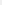 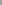 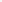 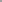 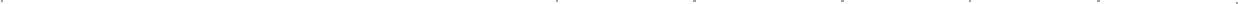 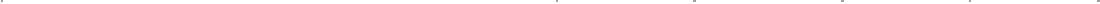 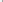 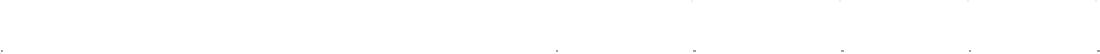 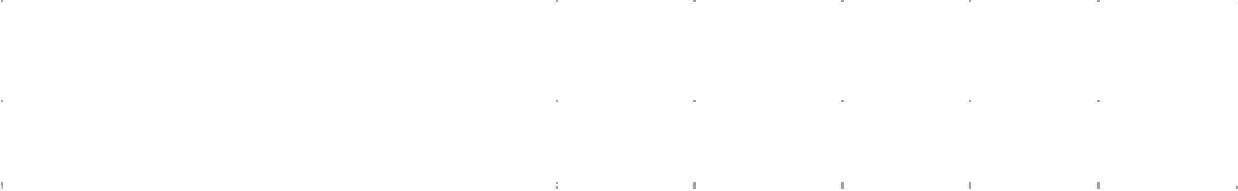 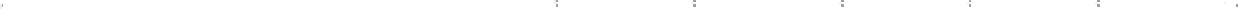 3-й час физической культуры взят из Коррекционной подготовкиФилология.Изучение предметной области «Филология» — языка как знаковой системы, лежащейоснове человеческого общения, формирования гражданской, этнической и социальной идентичности, позволяющей понимать, быть понятым, выражать внутренний мир человека, должно обеспечить:получение доступа к литературному наследию и через него к сокровищам отечественной и мировой культуры и достижениям цивилизации;формирование основы для понимания особенностей разных культур и воспитания уважения к ним;осознание взаимосвязи между своим интеллектуальным и социальным ростом, способствующим духовному, нравственному, эмоциональному, творческому, этическому и познавательному развитию;формирование базовых умений, обеспечивающих возможность дальнейшего изучения языков;обогащение активного и потенциального словарного запаса для достижения более высоких результатов при изучении других учебных предметов.Общественно-научные предметы.Изучение предметной области «Общественно-научные предметы» должно обеспечить:формирование мировоззренческой, ценностно-смысловой сферы обучающихся, личностных основ российской гражданской идентичности, социальной ответственности, правового самосознания, поликультурности, толерантности, приверженности ценностям, закреплѐнным в Конституции Российской Федерации;понимание основных принципов жизни общества, роли окружающей среды как важного фактора формирования качеств личности, ее социализации;владение экологическим мышлением, обеспечивающим понимание взаимосвязи между природными, социальными, экономическими и политическими явлениями, их влияния на качество жизни человека и качество окружающей его среды;осознание своей роли в целостном, многообразном и быстро изменяющемся глобальном мире;приобретение теоретических знаний и опыта их применения для адекватной ориентации в окружающем мире, выработки способов адаптации в нѐм, формирования собственной активной позиции в общественной жизни при решении задач в области социальных отношений.При изучении общественно-научных предметов задача развития и воспитания личности обучающихся является приоритетной.Математика и информатика.Изучение предметной области «Математика и информатика» должно обеспечить:              осознание значения математики и информатики в повседневной жизни человека; формирование представлений о социальных, культурных и исторических факторах становления математической науки; понимание роли информационных процессов в современном мире;формирование представлений о математике как части общечеловеческой культуры, универсальном языке науки, позволяющем описывать и изучать реальные процессы и явления.результате изучения предметной области «Математика и информатика» обучающиеся развивают логическое и математическое мышление, получают представление о математических моделях; овладевают математическими рассуждениями; учатся применять математические знания при решении различных задач и оценивать полученные результаты; овладевают умениями решения учебных задач; развивают математическую интуицию; получают представление об основных информационных процессах в реальных ситуациях.Естественно-научные предметы.Изучение предметной области «Естественно-научные предметы» должно обеспечить:формирование целостной научной картины мира;понимание возрастающей роли естественных наук и научных исследований в современном мире, постоянного процесса эволюции научного знания, значимости международного научного сотрудничества;овладение научным подходом к решению различных задач; овладение умениями формулировать гипотезы, конструировать, проводить эксперименты, оценивать полученные результаты; овладение умением сопоставлять экспериментальные и теоретические знания с объективными реалиями жизни; воспитание ответственного и бережного отношения к окружающей среде;овладение экосистемной познавательной моделью и ее применение в целях прогноза экологических рисков для здоровья людей, безопасности жизни, качества окружающей среды;осознание значимости концепции устойчивого развития; формирование умений безопасного и эффективного использования лабораторного оборудования, проведения точных измерений и адекватной оценки полученных результатов, представления научно обоснованных аргументов своих действий, основанных на межпредметном анализе учебных задач.Искусство.Изучение предметной области «Искусство» должно обеспечить:осознание значения искусства и творчества в личной и культурной самоидентификации личности;развитие эстетического вкуса, художественного мышления обучающихся, способности воспринимать эстетику природных объектов, сопереживать им, чувственно-эмоционально оценивать гармоничность взаимоотношений человека с природой и выражать свое отношение художественными средствами;развитие индивидуальных творческих способностей обучающихся, формирование устойчивого интереса к творческой деятельности;формирование интереса и уважительного отношения к культурному наследию и ценностям народов России, сокровищам мировой цивилизации, их сохранению и приумножению.Технология.Изучение предметной области «Технология» должно обеспечить:развитие инновационной творческой деятельности обучающихся в процессе решения прикладных учебных задач;активное использование знаний, полученных при изучении других учебных предметов, и сформированных универсальных учебных действий;совершенствование умений выполнения учебно-исследовательской и проектной деятельности;формирование представлений о социальных и этических аспектах научно-технического прогресса;формирование способности придавать экологическую направленность любой деятельности, проекту; демонстрировать экологическое мышление в разных формах деятельности.Физическая культура и основы безопасности жизнедеятельности. Предметная область представлена предметом физическая культура.Изучение предметной области «Физическая культура и основы безопасности жизнедеятельности» должно обеспечить:физическое, эмоциональное, интеллектуальное и социальное развитие личности обучающихся с учѐтом исторической, общекультурной и ценностной составляющей предметной области;формирование и развитие установок активного, экологически целесообразного, здорового и безопасного образа жизни;понимание личной и общественной значимости современной культуры безопасности жизнедеятельности;овладение основами современной культуры безопасности жизнедеятельности, понимание ценности экологического качества окружающей среды, как естественной основы безопасности жизни;понимание роли государства и действующего законодательства в обеспечении национальной безопасности и защиты населения;развитие двигательной активности обучающихся, достижение положительной динамики в развитии основных физических качеств и показателях физической подготовленности, формирование потребности в систематическом участии в физкультурно-спортивных и оздоровительных мероприятиях;установление связей между жизненным опытом обучающихся и знаниями из разных предметных областей.3.2. Система условий реализации АОП ООО.МБОУ «Николаевская СОШ» для реализации адаптивной основной образовательной программы основного общего образования создана и поддерживается комфортная развивающая образовательная среда. В процессе реализации коррекционно-развивающей деятельности для обеспечения доступности качественного образования детей с ОВЗ необходимо соблюдение определенных условий.ПСИХОЛОГО-ПЕДАГОГИЧЕСКОЕ ОБЕСПЕЧЕНИЕa) Обеспечение условий в соответствии с рекомендациями ПМПК:-использование  специальных	методов,  приѐмов,  средств  обучения,	специализированныхобразовательных и коррекционных программ, ориентированных на особые образовательныепотребности  детей;  -дифференцированное  и  индивидуализированное  обучение  с  учѐтомспецифики нарушения развития ребѐнка;-комплексное	воздействие	на	обучающегося,	осуществляемое	на	индивидуальных	игрупповых коррекционных занятияхb) Обеспечение психолого-педагогических условий:-коррекционная направленность учебно-воспитательного процесса; -учѐт индивидуальных особенностей ребѐнка;-соблюдение комфортного психоэмоционального режима; -использование современных педагогических технологий, в том числе ИКТ для оптимизации образовательного процесса.Целью деятельности психологической службы является содействие созданию в рамках социально-педагогической среды условий для развития творческого потенциала обучающихся, формирования устойчивых профессиональных ориентаций и актуальных компетенций.Задачи:Содействие психическому, психофизическому и личностному развитию детей на всех возрастных этапах.Содействие непрерывности и преемственности обучения на всех этапах: дошкольный отдел - начальная школа - основная школа.Предупреждение возможных сложностей в связи с переходом детей на следующую возрастную ступень (адаптационные, развивающие и коррекционные занятия).Психологический мониторинг личностного развития обучающихся в зависимости от реализуемых форм профессионализации (когнитивного, эмоционального и регулятивного компонентов психики).Консультирование обучающихся по проблемам самоопределения, проведение профориентационных и профконсультационных занятий;Просвещение	родителей	по	вопросам	возрастного	развития	детей	и оптимизации детско-родительских отношений.Организация предпрофильной подготовки в среднем звене.Приоритетными направлениями работы в обозначены:Осуществление профилактики и коррекции отклонений в интеллектуальном и личностном развитии учащихся.Проведение работы по развитию способностей детей, формирования психологической культуры личности, обучение адекватным отношениям.Организация консультативно-просветительной работы среди педагогических работников, учащихся, родителей.Диагностика и коррекция отношений в системе «ученик-учитель-родитель».Одно из важнейших направлений работы психологической службы с учащимися «группы риска» – это ранняя диагностика и профилактика психологических проблем дезадаптации.Обеспечение здоровьесберегающих условий:-оздоровительный и охранительный режим; -укрепление физического и психического здоровья;-профилактика физических, умственных и психологических перегрузок обучающихся; соблюдение санитарно-гигиенических правил и норм.Обеспечение участия всех детей  с ограниченными возможностями здоровья,независимо от степени выраженности нарушений их развития, вместе с нормально развивающимися детьми в досуговых мероприятий.ПРОГРАММНО - МЕТОДИЧЕСКОЕ ОБЕСПЕЧЕНИЕ Использование в процессе деятельности:-коррекционно - развивающих программ; -диагностического и коррекционно-развивающего инструментария.-использование специальных (коррекционных) образовательных программ, учебников и учебных пособий образовательных), в том числе цифровых образовательных ресурсов.КАДРОВОЕ ОБЕСПЕЧЕНИЕВажным моментом реализации программы коррекционной работы является кадровое обеспечение. Коррекционная работа осуществляется педагогами, прошедшими обязательную курсовую или другие виды профессиональной подготовки для работы с детьми ОВЗ (ЗПР): логопед, медицинский работник, педагог-психолог, учителя-предметники.Образовательное учреждение укомплектовано кадрами, имеющими необходимый уровень квалификации для решения задач, определѐнных основной образовательной программой. Школа обеспечена в соответствии с новыми образовательными реалиями и задачами подготовленными педагогами.целью повышения квалификации педагогов используются такие формы, как:участие в конференциях, обучающих семинарах и мастер-классах по отдельным направлениям реализации основной образовательной программы,участие в различных педагогических проектах,создание и публикация методических материалов,повышение уровня профессионального мастерства;взаимодействие со всеми участниками образовательного процесса.МАТЕРИАЛЬНО-ТЕХНИЧЕСКОЕ ОБЕСПЕЧЕНИЕ Развитие материально-технической базы представляет собой один из самых насущных и трудно решаемых вопросов, но в школе ежегодно совершенствуется материально-техническая база.Создание надлежащей материально-технической базы, позволяет обеспечить адаптивную и коррекционно-развивающую среды образовательного учреждения: оборудование и технические средства обучения лиц с ограниченными возможностями здоровья индивидуального и коллективного пользования, для организации коррекционных и реабилитационных кабинетов, организации спортивных и массовых мероприятий, питания, обеспечения медицинского обслуживания, оздоровительных и лечебно-профилактических мероприятий, хозяйственно-бытового и санитарно-гигиенического обслуживания.ИНФОРМАЦИОННОЕ ОБЕСПЕЧЕНИЕСоздание информационной образовательной среды с использованием современных информационно-коммуникационных технологий.Созданные в МБОУ «Николаевская СОШ» условия:гарантируют сохранность и укрепление физического, психологического и социального здоровья обучающихся;обеспечивают реализацию основной образовательной программы образовательного учреждения и достижение планируемых результатов еѐ освоения;учитывают особенности образовательного учреждения, его организационную структуру, запросы участников образовательного процесса;предоставляют возможность взаимодействия с социальными партнѐрами, использования ресурсов социума.Раздел 1. Целевой1.1.	Пояснительная записка1.2.	Цели реализации основной образовательной программы.1.3.	Принципы и подходы к формированию основной образовательной программы.1.4.	Планируемые результаты освоения обучающимися основной образовательной программы основного общего образования1.5.	Система оценки достижения планируемых результатов освоения основной образовательной программы основного общего образованияРаздел 2. Содержательный2.1.	Образовательный компонент2.2.	Коррекционный компонент2.3.	Воспитательный компонентРаздел 3. ОрганизационныйУчебный план и его программно-методическое обеспечениеСистема условий реализации АОП ООО6 класс7 класс8 класс9 класстематическиетематическиетематическиетематическиебеседы,беседы,беседы,беседы,викторины,викторины,викторины,викторины,лектории,лектории,лектории,лектории,индивидуальнаядиспуты,диспуты,диспуты,работа,индивидуальнаядискуссии,дискуссииработа,индивидуальнаяиндивидуальнаяэкскурсии,экскурсии,работа,работа,посещениепосещениемузеев,музеев,экскурсии,экскурсии,выставок,выставок,посещениепосещениепосещениепосещениемузеев,музеев,учрежденийучрежденийвыставок,выставок,культуры,культуры,посещениепосещениепроведениепроведениеучрежденийучрежденийсовместныхсовместныхкультуры,культуры,праздниковпраздниковпроведениепроведениесовместныхсовместныхпраздниковпраздниковУЧЕБНЫЙ ПЛАНУЧЕБНЫЙ ПЛАНУЧЕБНЫЙ ПЛАНУЧЕБНЫЙ ПЛАНУЧЕБНЫЙ ПЛАНУЧЕБНЫЙ ПЛАНУЧЕБНЫЙ ПЛАНДля детей с ограниченными возможностями здоровьяДля детей с ограниченными возможностями здоровьяДля детей с ограниченными возможностями здоровьяДля детей с ограниченными возможностями здоровьяДля детей с ограниченными возможностями здоровьяДля детей с ограниченными возможностями здоровьяДля детей с ограниченными возможностями здоровьяДля детей с ограниченными возможностями здоровьяДля детей с ограниченными возможностями здоровьяДля детей с ограниченными возможностями здоровьяДля детей с ограниченными возможностями здоровьяДля детей с ограниченными возможностями здоровьяДля детей с ограниченными возможностями здоровьяс задержкой психического развитияс задержкой психического развитияс задержкой психического развитияс задержкой психического развитияс задержкой психического развитияс задержкой психического развитияс задержкой психического развитияс задержкой психического развитияс задержкой психического развитияУчебные предметы       Всего часов в год / неделю       Всего часов в год / неделю       Всего часов в год / неделю       Всего часов в год / неделю       Всего часов в год / неделю       Всего часов в год / неделю       Всего часов в год / неделю6 класс6 класс7 класс7 класс7 класс8класс8класс9класс9класс9класс1.Общеобразовательные курсыРусский язык66555444Литература22222222Математика55555555Иностранный язык2222222222222Биология22222222География и экология22222222История и  обществознание2222222322Введение в экономику1Химия332Физика и астрономия222222Информатика11111111Обществоведение1Физическая культура33333333Трудовая подготовка22222222Изобразительное искусство и1111Изобразительное искусство и1111черчениечерчение2. Коррекционная подготовка11111111Максимальная нагрузка2929303030323232